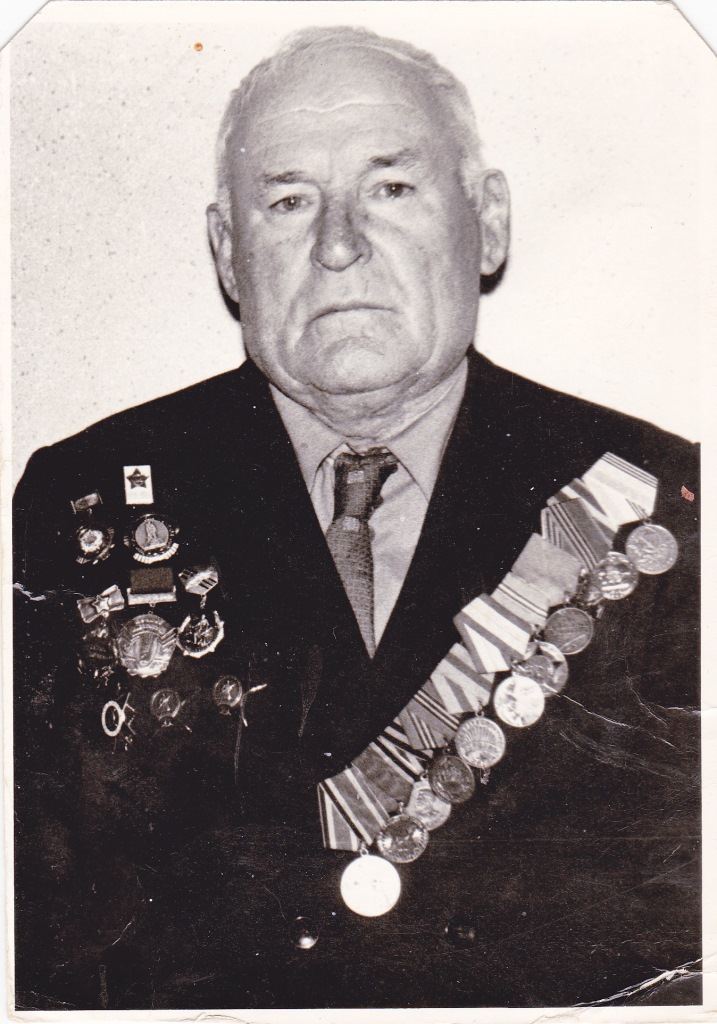 МОСНЫЙ 
ГРИГОРИЙ  ВАСИЛЬЕВИЧ1915-1990 г.г.